Tento obrázek je těžší, klidně použijte zvětšení.	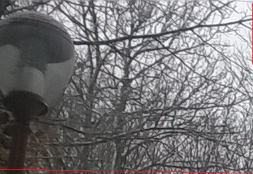 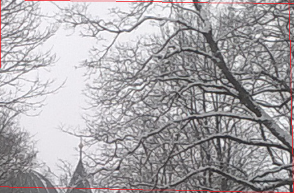 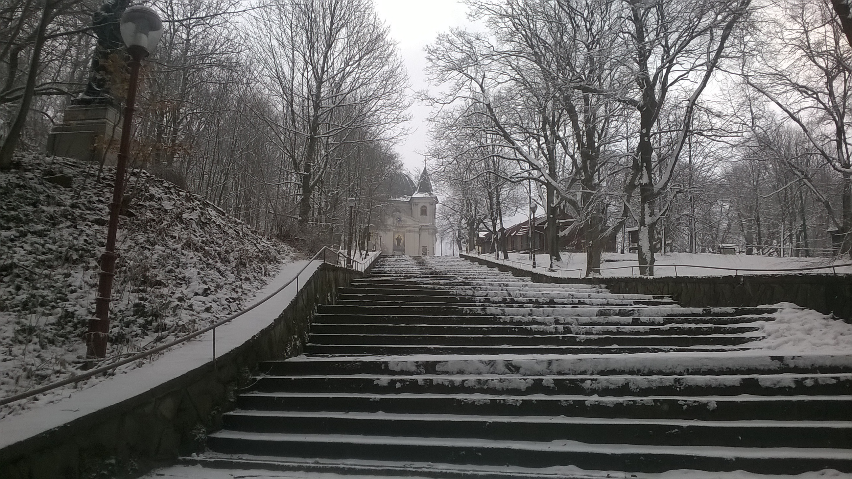 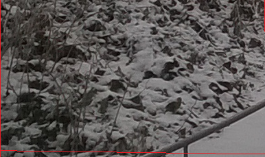 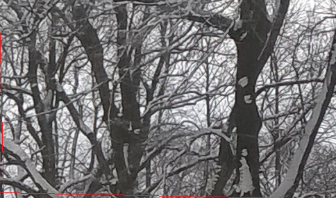 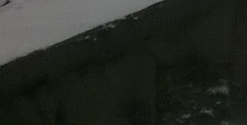 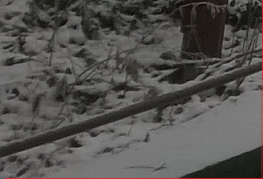 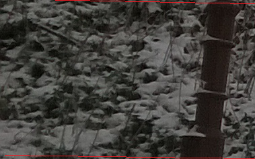 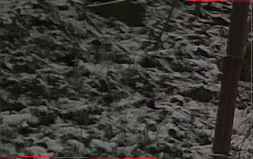 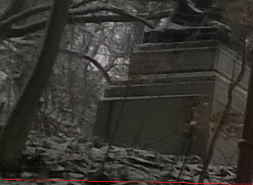 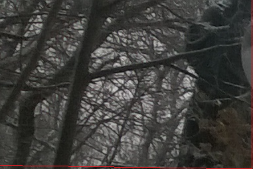 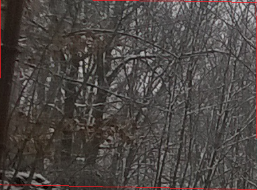 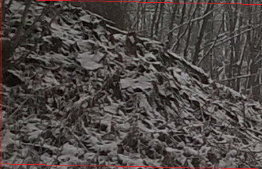 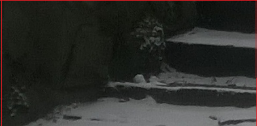 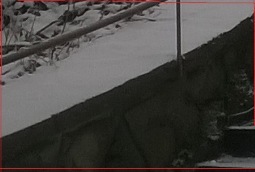 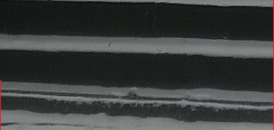 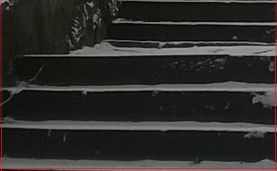 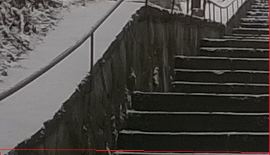 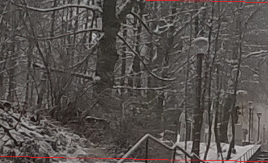 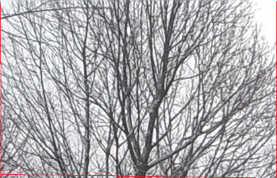 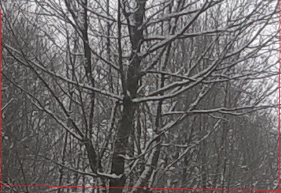 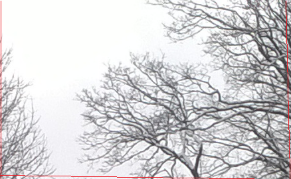 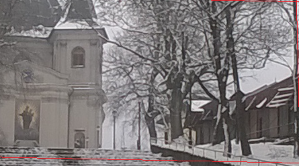 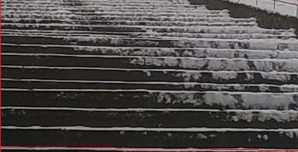 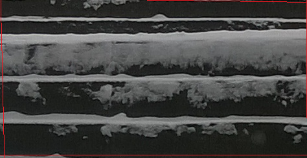 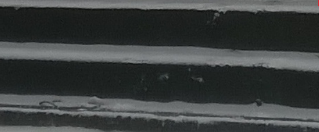 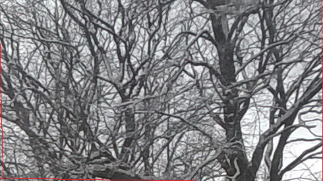 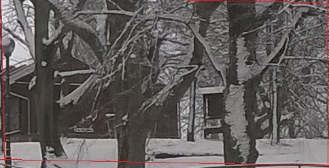 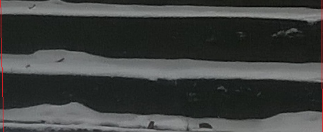 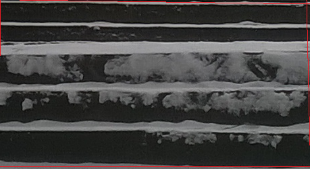 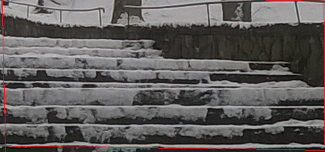 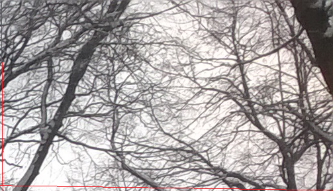 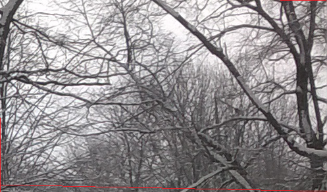 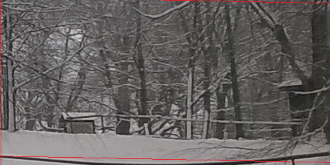 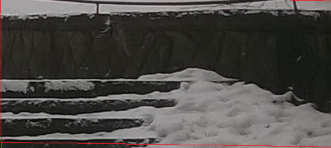 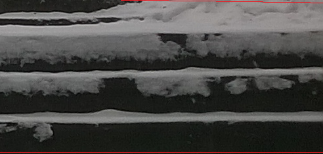 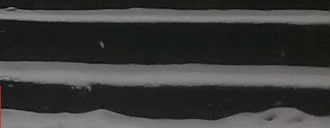 